Sample Assessment Outline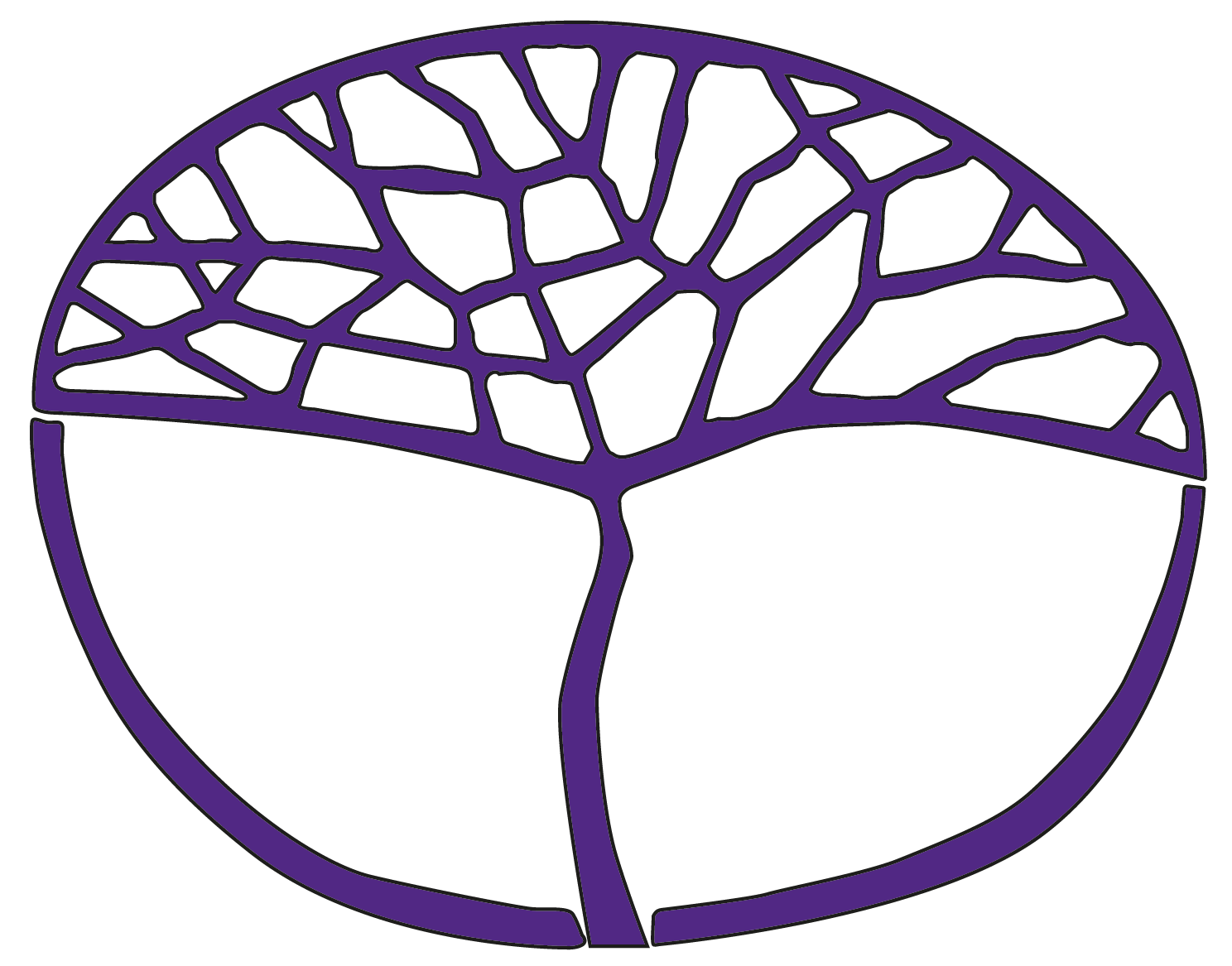 Chinese: Background LanguageATAR Year 12Copyright© School Curriculum and Standards Authority, 2015This document – apart from any third party copyright material contained in it – may be freely copied, or communicated on an intranet, for non-commercial purposes in educational institutions, provided that the School Curriculum and Standards Authority is acknowledged as the copyright owner, and that the Authority’s moral rights are not infringed.Copying or communication for any other purpose can be done only within the terms of the Copyright Act 1968 or with prior written permission of the School Curriculum and Standards Authority. Copying or communication of any third party copyright material can be done only within the terms of the Copyright Act 1968 or with permission of the copyright owners.Any content in this document that has been derived from the Australian Curriculum may be used under the terms of the Creative Commons Attribution-NonCommercial 3.0 Australia licenceDisclaimerAny resources such as texts, websites and so on that may be referred to in this document are provided as examples of resources that teachers can use to support their learning programs. Their inclusion does not imply that they are mandatory or that they are the only resources relevant to the course.Sample assessment outlineChinese: Background Language – ATAR Year 12Unit 3 and Unit 4Assessment componentAssessment 
type Assessment 
type 
weighting AssessmenttaskweightingWeighting 
for combined markWhenAssessment taskPracticalOral communication50%25%6.25%Semester 1Week 3Task 1: A presentation in Chinese related to ‘The individual as a global citizen’PracticalOral communication50%25%6.25%Semester 2Week 4Task 7: A discussion in Chinese related to the student’s choice of theme for the Personal investigationPracticalPractical examination50%25%6.25%Semester 1 Week 16Task 5: Semester 1 Practical (oral) examination – an interview of approximately 10 minutes based on Personal investigationPracticalPractical examination50%25%6.25%Semester 2 Week 6Task 8: Semester 2 Practical (oral) examination – approximately 10 minutes using the examination design brief from the syllabusPractical100%25%WrittenResponding to texts: Spoken15%7%5.25%Semester 1Week 8Task 3: Listen to texts in Chinese related to ‘Chinese identity in the international context’ and respond to questions in EnglishWrittenResponding to texts: Spoken15%8%6%Semester 2Week 7Task 9: Listen to texts in Chinese reflecting a range of issues and perspectives related to the courseWrittenResponding to texts: Written15%8%6%Semester 1 Week 6Task 2: Read texts in Chinese related to ‘The individual as a global citizen’ and respond to questions in EnglishWrittenResponding to texts: Written15%7%5.25%Semester 2 Week 10Task 10: Read texts in texts in Chinese reflecting a range of issues and perspectives related to the courseWrittenCreating texts 
in Chinese 20%10%7.5%Semester 1Week 12Task 4: Write a text of approximately 300 characters in response to a given topic related to ‘Chinese identity in the international context’WrittenCreating texts 
in Chinese 20%10%7.5%Semester 2 Week 12Task 11: Write a text of approximately 300 characters related to ‘The individual as a global citizen’WrittenWrittenexamination50%25%18.75%Semester 1 Week 16Task 6: Semester 1 Written examination – 2.5 hours using the examination design brief from the syllabusWrittenWrittenexamination50%25%18.75%Semester 2 Week 16Task 12: Semester 2 Written examination – 2.5 hours using the examination design brief from the syllabusWritten100%75%